기말 시험삼일운동에 대해서 바르게 설명한 것을 찾으세요.   (        ) 1910년 8월 29일, 우리나라가 일본에게 나라를 빼앗긴 것을 부끄럽게 여기는 날이다. 1919년 2월 8일, 일본 도쿄에서 조선의 유학생들이 조선의 독립을 선언한 날이다. 1919년 3월 1일, 일본의 지배를 받고 있던 조선인들이 한국의 독립을 선언하기 위해 총과 칼을 들고 투쟁한 사건이다. 1919년 3월 1일, 일본의 지배를 받고 있던 조선인들이 한국의 독립을 선언하기 위해 비폭력 만세운동을 일으킨 사건이다.경술국치에 대해서 바르게 설명한 것을 찾으세요.  (        ) 1945년 8월 15일, 우리나라가 일본으로부터 해방된 날이다.  1919년 2월 8일, 일본 도쿄에서 조선의 유학생들이 조선의 독립을 선언한 날이다. 1910년 8월 29일, 우리나라가 일본에게 나라를 빼앗긴 것을 부끄럽게 여기는 날이다. 1950년 6월 25일, 북한이 남한을 침공해 전쟁이 일어난 날이다. 우리나라가 일본으로부터 해방된 날짜는 언제인가요? (        ) 1910년 8월 29일             1919년  3월 1일    1945년 8월15일            1950년  6월25일 4. 이완용은 우리나라를 일본에 팔아 넘긴 친일파의 대표적인 인물이다. (맞으면  O, 틀리면  X로 답하세요.)   (              )  5. 안중근 열사는 일본군 이토 히로부미를 총으로 사살한 뒤 “코레아 우라!(대한 만세!)”라고 외쳤어요.(맞으면  O, 틀리면 X로 답하세요.)   (             )<보기>와 같이 문장을 만드십시오. 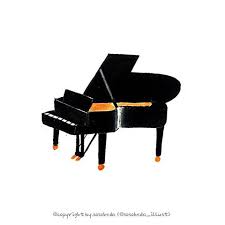 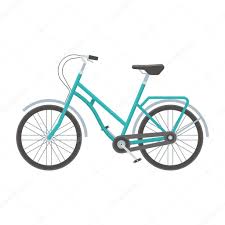  7-10. 다음은 애국가 1절입니다. 빈칸에 알맞는 가사를 써보세요.  11-14. 다음 단어의 존댓말을 써보세요.11. 나이    (                 )12. 아프다  (                 )13. 밥    (                )14. 먹다/마시다    (                    )15. 다음은 민수의 계획입니다. 빈칸에 알맞은 말을 써보세요.  16-18. 존댓말 또는 반말을 알맞게 고쳐 쓰세요. 16. 선생님께 편지를 줘요.  (                                                       )17. 선생님께서는 집에 있어요.  (                                                       )18. 동생한테 장난감을 드려요.  (                                                       )19. 태극기의 흰색 바탕이 상징하는 것이 아닌 것을 찾으세요.  (                ) 평화     어두움      밝음        순수20. 윤동주에 대한 설명으로 틀린 것을 찾으세요.  (              ) 1917년 12월 30일, 만주 북간도 명동촌에서 엘리트 집안에서 태어났다.  한국인이 가장 사랑하는 민족 시인이다.  창씨개명을 전혀 부끄러워하지 않았다.  1945년 2월 16일, 일본 후쿠오카 교도소에 수감 중 생체 실험을 당하다가 목숨을 잃었다. 21.  다음은 윤동주의 시 <별 헤는 밤> 일부입니다. 빈칸에 알맞는 시어로 짝지어진 것을 찾으세요. (            ) 달빛 – 무덤 – 진흙            달빛  – 언덕 – 흙 별빛 – 언덕 – 흙               별빛 – 무덤 – 진흙  22-24. <보기>와 같이 문장을 바르게 만드세요. 22. 지금, 어머니, 집, 있다  23. 어제, 선생님, 아프다  24. 민수, 선생님한테, 선물을 주다  2학기 기말 시험일본이 우리나라를 침략해 나라를  빼앗은 해는 몇년도입니까?   (        )1910년     2.   1919년    3.   1945년     4. 1950년일본이 우리나라를 빼앗은 기간을 다섯글자로 뭐라고 하나요? 답: (                                                      )우리나라가 일본으로부터 해방된 날짜는 언제인가요?1910년 8월 29일         2. 1919년  3월 1일   3. 1945년 8월15일          4. 1950년  6월25일 4. 소련과 군사협정을 맺고 군사력이 강해진 북한이 1950년 6월25일, 남한을 공격해 오면서  한국전쟁이 일어났어요. (맞으면  O, 틀리면 X로 답하세요.)   (              )  5. 한국전쟁은 5년 동안이나 계속되었어요. 결국 1955년, 휴전협정이 맺어지면서 전쟁을 잠정적으로 중단하게 되었어요. (맞으면  O, 틀리면 X로 답하세요.)   (             )원치 않게 헤어져 서로 만나지 못하는 가족(separated families)을 4글자로 뭐라고 하나요? 답 : (                                     )세종대왕은 대한민국 어느 지폐의 모델일까요?   (        )천원권     2.   오천원권    3.   만원권     4. 오만원권한글은 모음(vowel)의 (           )개와 자음(consonant)의 (       )개로 이루어져 있어요. (    )안에 알맞은 숫자를 쓰세요. 세종대왕은 백성을 사랑하는 마음으로 우리의 글자를 만드는데 많은 노력을 기울인 뒤 (                )년 마침내 한글을 창제했어요. (          )안에 알맞은 년도를 쓰세요.  세종대왕은 우리 글자를 만드신 후 ‘백성을 가르치는 바른 소리’라는 뜻의 이름을 붙이셨어요. 한글의 옛이름을 4글자로 뭐라고 할까요? 답: (                                                      )한학기 동안 열심히 공부했어요. 방학 즐겁게 보내고 2주 뒤에 만나요~교    사 :이주영반    명 :해바라기반점    수:이    름 : 교    사 :이주영반    명 :해바라기반점    수:이    름 : 